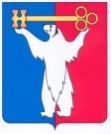 АДМИНИСТРАЦИЯ ГОРОДА НОРИЛЬСКАКРАСНОЯРСКОГО КРАЯРАСПОРЯЖЕНИЕ29.04.2022                                            г. Норильск                                                № 2228О признании утратившим силу распоряжения Администрации города Норильска 
от 24.08.2018 № 4515В целях приведения правовых актов Администрации города Норильска в соответствие с действующим законодательством Российской Федерации:1. Признать утратившим силу распоряжение Администрации города Норильска от 24.08.2018 № 4515 «О создании рабочей группы».2. Разместить настоящее распоряжение на официальном сайте муниципального образования город Норильск.Глава города Норильска								  Д.В. Карасев